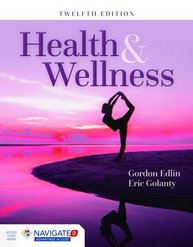 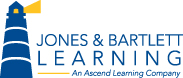 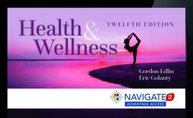 Animation TitleChapterPageThe Digestive System5101Sports Nutrition: ATP-CP Energy7165The Female Reproductive System8176The Male Reproductive System8181Childbirth9208Immune System12266Antibody Function and Antigen Clearance12273Cell-Mediated Immunity12273Antigen Presentation12274The Chain of Infection12288How Cancer Cells Multiply and Spread13296Environmental and Lifestyle Risk Factors that Contribute to Cancer13301Diet & Health: Development of Atherosclerosis 14324An Arterial Stint14325Balloon Angioplasty14325CT Scan of Stroke Victim14328Steps Required by the FDA for Reviewing a New Drug16371Brain’s Reward Center16373A Healthy Lung and the Lung from a Person with Emphysema17396The Health Consequence of Repeated Exposure to Secondhand Smoke17396